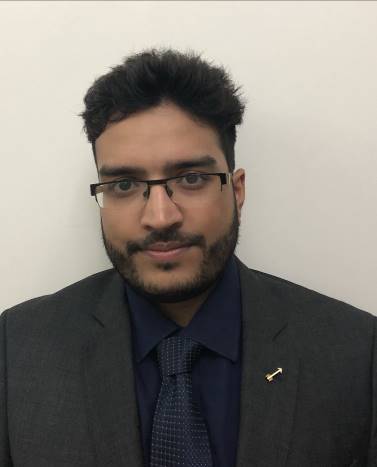 PERSONAL INFORMATIONDate of Birth: Dec 14th ‘90.Nationality: IndianDriving License: India Marital Status: SingleVisa Status: Visiting VisaQUALIFICATIONSBachelor of Engineering:Computer Science(2012)Masters in computer science:Information Security and Software Development(Pursuing)COMPUTER SKILLSHTML5, CSS3, JavaScript, Python, SQL, Java, C, C++, XML, Windows Server, Linux, Adobe Creative Suite, Microsoft Office, PowerShell, Oracle, Wireshark, Amazon Web Services, Microsoft Azure.Neilston Email: neilston.383981@2freemail.com Address: Dubai, UAECAREER EXPERIENCESouthern Wood Packers, INDSystems AdministratorFebruary 2017 – July 2018Skills & Tools: Windows Server, Linux, Oracle, PowerShell, WiresharkHelped troubleshoot network problems between the office and production machines.Created a database system for faster processing of orders.Created PowerShell scripts to help with day to day management of Active Directory and   Exchange inboxes.Implemented new security protocols including forcing password standards for company users.Rebuilt new hardware and reconfigured hardware, peripherals, settings and directories according to standards and operational requirements.Update system software’s such as operating systems, database and antiviruses.Implemented more frequent backups to increase environment security.Managed servers, workstations, computers, laptops, printers, routers, switches and existing network applications.Reviewed server and application logs.Neilston Email: neilston.383981@2freemail.com Address: Dubai, UAECAREER EXPERIENCESouthern Wood Packers, INDSystems AdministratorFebruary 2017 – July 2018Skills & Tools: Windows Server, Linux, Oracle, PowerShell, WiresharkHelped troubleshoot network problems between the office and production machines.Created a database system for faster processing of orders.Created PowerShell scripts to help with day to day management of Active Directory and   Exchange inboxes.Implemented new security protocols including forcing password standards for company users.Rebuilt new hardware and reconfigured hardware, peripherals, settings and directories according to standards and operational requirements.Update system software’s such as operating systems, database and antiviruses.Implemented more frequent backups to increase environment security.Managed servers, workstations, computers, laptops, printers, routers, switches and existing network applications.Reviewed server and application logs.Neilston Email: neilston.383981@2freemail.com Address: Dubai, UAECAREER EXPERIENCESouthern Wood Packers, INDSystems AdministratorFebruary 2017 – July 2018Skills & Tools: Windows Server, Linux, Oracle, PowerShell, WiresharkHelped troubleshoot network problems between the office and production machines.Created a database system for faster processing of orders.Created PowerShell scripts to help with day to day management of Active Directory and   Exchange inboxes.Implemented new security protocols including forcing password standards for company users.Rebuilt new hardware and reconfigured hardware, peripherals, settings and directories according to standards and operational requirements.Update system software’s such as operating systems, database and antiviruses.Implemented more frequent backups to increase environment security.Managed servers, workstations, computers, laptops, printers, routers, switches and existing network applications.Reviewed server and application logs.STRENGTHSI am keen to build on my skills and experience, and love working in an energetic fast paced environment. I take pride in my attention to detail and ability to effectively manage my time. Able to work autonomously or as part of a team, with excellent organizational abilities. Always keep myself up to date with the latest technology and best practices. I am also very decisive in my actions and take full responsibility for them.LANGUAGESEnglish, Hindi, Kannada & KonkaniADDITIONAL INFOOrganized multiple events during engineering for inter collegiate festivals.Volunteered to take care of disabled individuals at Cerebral Palsy Alliance Australia.Runner-up for the State level Swimming CompetitionSTRENGTHSI am keen to build on my skills and experience, and love working in an energetic fast paced environment. I take pride in my attention to detail and ability to effectively manage my time. Able to work autonomously or as part of a team, with excellent organizational abilities. Always keep myself up to date with the latest technology and best practices. I am also very decisive in my actions and take full responsibility for them.LANGUAGESEnglish, Hindi, Kannada & KonkaniADDITIONAL INFOOrganized multiple events during engineering for inter collegiate festivals.Volunteered to take care of disabled individuals at Cerebral Palsy Alliance Australia.Runner-up for the State level Swimming CompetitionDeepend Technologies, AUSFrontend Web DeveloperDecember 2015 – November 2016Skills & Tools: HTML, CSS, JavaScript, SQL, XML Developed dynamic and interactive website that ensured high traffic, page views, and User Experience.Designed and developed user-friendly website, including optimized check-out page that increased user clicks.Oversaw full life-cycle of software development for 3 projects with 100% on time deliveryDesigned processes for clean-up and performance improvement, that minimized downtime by 13%.Fixed bugs from existing websites and implemented enhancements that significantly improved web functionality and speed.Masterpiece Originative, AUSFrontend Web DeveloperFebruary 2015 – November 2015Skills & Tools: HTML, CSS, JavaScript, Google AnalyticsDesigned and developed GUI for applications and modules, using JavaScript.Built single-page applications with JavaScript on a custom-built framework.Tested front-end code in multiple browsers to ensure cross-browser compatibility.Translated design team’s UX wireframes and mock-ups into responsive, interactive features, using HTML/CSS and JavaScript.Updating Content Management System (WordPress, custom CMS)Creating new WordPress themes from HTML designMonitoring Google analytics.